Проект. Срок антикоррупционной экспертизы 3 дняИВАНОВСКАЯ ОБЛАСТЬАДМИНИСТРАЦИЯ ЮЖСКОГО МУНИЦИПАЛЬНОГО РАЙОНАПОСТАНОВЛЕНИЕ от ______________ № ________     г. ЮжаО внесении изменений в постановление Администрации Южского муниципального района от 14.12.2017 № 1238-п«Об утверждении муниципальной программы «Развитие физической культуры, спорта и повышение эффективности реализации молодежной политики Южского муниципального района»В соответствии со статьей 179 Бюджетного кодекса Российской Федерации, постановлением Администрации Южского муниципального района от 19.10.2016 № 680-п «Об утверждении Порядка разработки, реализации и оценки эффективности муниципальных программ Южского муниципального района и Южского городского поселения и отмене постановлений Администрации Южского муниципального района от 02.09.2013 № 719-п и Администраций Южского городского поселения от 06.09.2013 № 490»,  Администрация  Южского  муниципального  района             п о с т а н о в л я е т:Внести в постановление Администрации Южского муниципального района от 14.12.2017 № 1238-п «Об утверждении муниципальной программы «Развитие физической культуры, спорта и повышение эффективности реализации молодежной политики Южского муниципального района» (далее – Постановление) следующие изменения:- в муниципальной программе «Развитие физической культуры, спорта и повышение эффективности реализации молодежной политики Южского муниципального района» (далее – Программа):1.1. Раздел 4 «Ресурсное обеспечение мероприятий подпрограммы» подпрограммы изложить в новой редакции:«4.Ресурсное обеспечение мероприятий подпрограммы (руб.). Опубликовать настоящее постановление в официальном издании «Правовой Вестник Южского муниципального района» и на официальном сайте Южского муниципального района в информационно-телекоммуникационной сети «Интернет».Глава Южского муниципального района                                 В.И.  ОврашкоНаименование мероприятияИсточник ресурсного обеспеченияИсполнитель2018 год2019 год2020 год2021 год2022 год2023 год2024 годПодпрограмма, всегоПодпрограмма, всего455 000,00387 000,002 456 385,714 335 152,343 226 846,302 366 203,772 366 203,77Бюджетные ассигнованияБюджетные ассигнования455 000,00387 000,002 456 385,714 335 152,343 226 846,302 366 203,772 366 203,77Бюджет Южского муниципального районаБюджет Южского муниципального района455 000,00387 000,002 456 385,713 335 152,343 226 846,302 366 203,772 366 203,77Бюджет Ивановской областиБюджет Ивановской области0,000,000,001 000 000,000,000,000,00Основное мероприятие «Проведение спортивно-оздоровительных и спортивно - массовых мероприятий»Основное мероприятие «Проведение спортивно-оздоровительных и спортивно - массовых мероприятий»455 000,00387 000,002 456 385,714 335 152,342 710 261,302 366 203,772 366 203,77Бюджетные ассигнованияБюджетные ассигнования455 000,00387 000,002 456 385,714 335 152,342 710 261,302 366 203,772 366 203,77Бюджет Южского муниципального районаБюджет Южского муниципального района0,000,002 456 385,714 335 152,342 710 261,302 366 203,772 366 203,77Бюджет Ивановской областиБюджет Ивановской области0,000,000,000,000,000,000,00Проведение спортивно-оздоровительных и спортивно-массовых мероприятий среди населения районаАдминистрации Южского муниципального района в лице МКУ «Южский молодежный центр»136 300,00136 300,000,000,000,000,000,00 Проведение спортивно-оздоровительных и спортивно-массовых мероприятий среди населения районаАдминистрации Южского муниципального района в лице МКУ «Управление физической культуры, спорта и молодежной политики»0,000,00100 000,00237 317,20100 000,00130 000,00130 000,00Бюджетные ассигнованияБюджетные ассигнования136 300,00136 300,00100 000,00237 317,20100 000,00130 000,00130 000,00Бюджет Южского муниципального районаБюджет Южского муниципального района136 300,00136 300,00100 000,00237 317,20100 000,00130 000,00130 000,00Бюджет Ивановкой областиБюджет Ивановкой области0,000,000,000,000,000,000,00Проведение спортивно-оздоровительных и спортивно-массовых мероприятий среди населения района Администрации Южского муниципального района в лице отдела культуры, молодежи и спорта0,000,000,0035 500,0030 000,000,000,00Бюджетные ассигнованияБюджетные ассигнования0,000,000,0035 500,0030 000,000,000,00Бюджет Южского муниципального районаБюджет Южского муниципального района0,000,000,0035 500,0030 000,000,000,00Бюджет Ивановкой областиБюджет Ивановкой области0,000,000,000,000,000,000,00Проведение спортивно-оздоровительных и спортивно-массовых мероприятий среди детей и подростковОтдел образования администрации Южского муниципального района318 700,00250 700,00250 700,00190 700,00190 700,00190 700,00190 700,00Бюджетные ассигнованияБюджетные ассигнования318 700,00250 700,00250 700,00190 700,00190 700,00190 700,00190 700,00Бюджет Южского муниципального районаБюджет Южского муниципального района318 700,00250 700,00250 700,00190 700,00190 700,00190 700,00190 700,00Бюджет Ивановской областиБюджет Ивановской области0,000,000,000,000,000,000,00Организация и проведение мероприятий в области спорта и молодежной политики Администрации Южского муниципального района в лице МКУ «Управление физической культуры, спорта и молодежной политики»0,000,002 105 685,712 511 534,132 389 561,302 045 503,772 045 503,77Бюджетные ассигнованияБюджетные ассигнования0,000,002 105 685,712 511 534,132 389 561,302 045 503,772 045 503,77Бюджет Южского муниципального районаБюджет Южского муниципального района0,000,002 105 685,712 511 534,132 389 561,302 045 503,772 045 503,77Бюджет Ивановской областиБюджет Ивановской области0,000,000,000,000,000,000,00Изготовление проектно – сметной документации на приобретение и установку спортивной площадки со стеклопластиковыми хоккейными бортами размером 20*40м по адресу: г. Южа, ул. Советская, д.22БАдминистрации Южского муниципального района в лице МКУ «Управление физической культуры, спорта и молодежной политики»0,000,000,00110 000,000,000,000,00Бюджетные ассигнованияАдминистрации Южского муниципального района в лице МКУ «Управление физической культуры, спорта и молодежной политики»0,000,000,00110 000,000,000,000,00Бюджет Южского муниципального районаАдминистрации Южского муниципального района в лице МКУ «Управление физической культуры, спорта и молодежной политики»0,000,000,00110 000,000,000,000,00Бюджет Ивановской областиАдминистрации Южского муниципального района в лице МКУ «Управление физической культуры, спорта и молодежной политики»0,000,000,000,000,000,000,00Благоустройство, ремонт и установка площадок для физкультурно – оздоровительных занятий Администрации Южского муниципального района в лице МКУ «Управление физической культуры, спорта и молодежной политики»0,000,000,001 250 101,010,000,000,00Бюджетные ассигнованияАдминистрации Южского муниципального района в лице МКУ «Управление физической культуры, спорта и молодежной политики»0,000,000,001 250 101,010,000,000,00Бюджет Южского муниципального районаАдминистрации Южского муниципального района в лице МКУ «Управление физической культуры, спорта и молодежной политики»0,000,000,00 250 101,010,000,000,00Бюджет Ивановской областиАдминистрации Южского муниципального района в лице МКУ «Управление физической культуры, спорта и молодежной политики»0,000,000,001 000 000,000,000,000,00Организация и проведение мероприятий в области спорта и молодежной политики Администрации Южского муниципального района в лице МКУ «Управление физической культуры, спорта и молодежной политики»0,000,000,000,000,000,000,00Бюджетные ассигнованияАдминистрации Южского муниципального района в лице МКУ «Управление физической культуры, спорта и молодежной политики»0,000,000,000,000,000,000,00Бюджет Южского муниципального районаАдминистрации Южского муниципального района в лице МКУ «Управление физической культуры, спорта и молодежной политики»0,000,000,000,000,000,000,00Бюджет Ивановской областиАдминистрации Южского муниципального района в лице МКУ «Управление физической культуры, спорта и молодежной политики»0,000,000,000,000,000,000,00Организация и проведение мероприятий в области спорта и молодежной политики Администрации Южского муниципального района в лице МКУ «Управление физической культуры, спорта и молодежной политики»0,000,000,000,000,000,000,00Бюджетные ассигнованияАдминистрации Южского муниципального района в лице МКУ «Управление физической культуры, спорта и молодежной политики»0,000,000,000,000,000,000,00Бюджет Южского муниципального районаАдминистрации Южского муниципального района в лице МКУ «Управление физической культуры, спорта и молодежной политики»0,000,000,000,000,000,000,00Бюджет Ивановской областиАдминистрации Южского муниципального района в лице МКУ «Управление физической культуры, спорта и молодежной политики»0,000,000,000,000,000,000,00Основное мероприятие: Организация мероприятий по устройству спортивных площадок0,000,000,000,00516 585,000,000,00Бюджетные ассигнования0,000,000,000,00516 585,000,000,00Бюджет Южского муниципального района0,000,000,000,00516 585,000,000,00Бюджет Ивановской области0,000,000,000,000,000,00Устройство основания под спортивную площадку МКОУСОШ №2 г. Южи по адресу: 155630, Ивановская обл., г. Южа, ул. Пушкина, д.2Отдел образования администрации Южского муниципального района0,000,000,000,00516 585,000,000,00Бюджетные ассигнованияОтдел образования администрации Южского муниципального района0,000,000,000,00516 585,000,000,00Бюджет Южского муниципального районаОтдел образования администрации Южского муниципального района0,000,000,000,00516 585,000,000,00Бюджет Ивановской областиОтдел образования администрации Южского муниципального района0,000,000,000,000,000,000,00».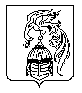 